          《在线课堂》学习单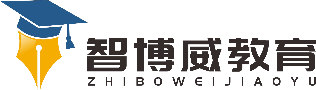 单元五年级下册Unit 4 Going Out课题V&T温故知新看图，完成对话。自主攀登中英文匹配。稳中有升根据中文意思，填入所缺单词。She               (通常) takes a bus to school.He                (从不) takes a taxi to school.He                (有时候) goes to the park by subway.Lisa               (总是) goes home on foot.Sometimes Tony goes to the library by           (出租车) .说句心里话